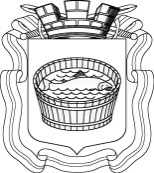 Ленинградская область                           Лужский муниципальный район Совет депутатов Лужского городского поселениятретьего созываРЕШЕНИЕ           20 декабря 2017 года       №  184 Об утверждении перечня имущества, передаваемого в муниципальную собственность        В связи с ходатайством и.о. директора государственного казенного  общеобразовательного учреждения Ленинградской области «Лужская школа-интернат  реализующая  адаптированные  образовательные программы» Васильева Е.В., в соответствии с требованием Федерального закона от 06.10.2003 г. № 131-ФЗ «Об общих принципах организации местного самоуправления в Российской Федерации», Постановления Правительства РФ от 13.06.2006 г. № 374 "О перечнях документов, необходимых для принятия решения о передаче имущества из федеральной собственности в собственность субъекта Российской Федерации или муниципальную собственность, из собственности субъекта Российской Федерации в федеральную собственность или муниципальную собственность, из муниципальной собственности в федеральную собственность или собственность субъекта Российской Федерации" (с изменениями и дополнениями), Совет депутатов  Лужского городского поселения РЕШИЛ:1. Утвердить перечень объектов, находящихся в собственности Ленинградской области, закрепленных на праве оперативного управления за ГКОУ ЛО «Лужская школа-интернат», передаваемых в муниципальную собственность муниципального образования Лужское городское поселение, согласно приложению.2.  Контроль за исполнением решения возложить на  постоянную депутатскую комиссию  по вопросу муниципального имущества, земельным отношениям, строительству, архитектуре, вопросам ЖКХ, благоустройства, энергетики и охране окружающей среды.Глава Лужского городского поселения,исполняющий полномочия председателя Совета депутатов	                                                                              В.Н. Степанов Разослано: адм. ЛМР, КУМИ – 2 экз.,  ГКОУ ЛО «Лужская школа-интернат»,                   прокуратураУТВЕРЖДЕНрешением Совета депутатов Лужского городского поселения от 20.12.2017 г. № 184(приложение)Перечень объектов,находящихся в собственности Ленинградской области,передаваемых в муниципальную собственностьЛужского городского поселения№ п/пНаименование объектаАдрес объектаИндивидуализирующие  характеристики1Здание общежитияЛенинградская область,  Лужский район, Лужское городское поселение, г. Луга, ул. Победы, д. 51 площадь  242,3 кв. м                                                   этажность  1Лит А